T.C.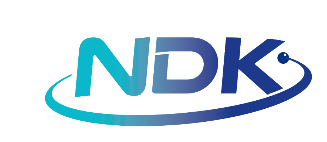 NÜKLEER DÜZENLEME KURUMUNükleer Tesisler Dairesi BaşkanlığıT.C.NÜKLEER DÜZENLEME KURUMUNükleer Tesisler Dairesi BaşkanlığıT.C.NÜKLEER DÜZENLEME KURUMUNükleer Tesisler Dairesi BaşkanlığıT.C.NÜKLEER DÜZENLEME KURUMUNükleer Tesisler Dairesi BaşkanlığıT.C.NÜKLEER DÜZENLEME KURUMUNükleer Tesisler Dairesi BaşkanlığıT.C.NÜKLEER DÜZENLEME KURUMUNükleer Tesisler Dairesi BaşkanlığıT.C.NÜKLEER DÜZENLEME KURUMUNükleer Tesisler Dairesi BaşkanlığıT.C.NÜKLEER DÜZENLEME KURUMUNükleer Tesisler Dairesi BaşkanlığıT.C.NÜKLEER DÜZENLEME KURUMUNükleer Tesisler Dairesi BaşkanlığıT.C.NÜKLEER DÜZENLEME KURUMUNükleer Tesisler Dairesi BaşkanlığıT.C.NÜKLEER DÜZENLEME KURUMUNükleer Tesisler Dairesi BaşkanlığıT.C.NÜKLEER DÜZENLEME KURUMUNükleer Tesisler Dairesi BaşkanlığıT.C.NÜKLEER DÜZENLEME KURUMUNükleer Tesisler Dairesi BaşkanlığıT.C.NÜKLEER DÜZENLEME KURUMUNükleer Tesisler Dairesi BaşkanlığıNÜKLEER TESİSLERDE İŞLETİCİ PERSONEL YETKİ BELGESİ BAŞVURU FORMUBu form, 01/12/2022 tarihli ve 32030 sayılı Resmî Gazete’de yayımlanarak yürürlüğe giren Nükleer Tesislerde Organizasyon Yapısı ve Personel Yönetmeliği çerçevesinde, işletici personel adayının yetki belgesi alabilmesi için gerekli koşullar dikkate alınarak doldurulmalıdır. Aday, NDK tarafından gerçekleştirilen değerlendirme sonuçları hakkında Kuruluş aracılığıyla bilgilendirileceğini kabul eder.NÜKLEER TESİSLERDE İŞLETİCİ PERSONEL YETKİ BELGESİ BAŞVURU FORMUBu form, 01/12/2022 tarihli ve 32030 sayılı Resmî Gazete’de yayımlanarak yürürlüğe giren Nükleer Tesislerde Organizasyon Yapısı ve Personel Yönetmeliği çerçevesinde, işletici personel adayının yetki belgesi alabilmesi için gerekli koşullar dikkate alınarak doldurulmalıdır. Aday, NDK tarafından gerçekleştirilen değerlendirme sonuçları hakkında Kuruluş aracılığıyla bilgilendirileceğini kabul eder.NÜKLEER TESİSLERDE İŞLETİCİ PERSONEL YETKİ BELGESİ BAŞVURU FORMUBu form, 01/12/2022 tarihli ve 32030 sayılı Resmî Gazete’de yayımlanarak yürürlüğe giren Nükleer Tesislerde Organizasyon Yapısı ve Personel Yönetmeliği çerçevesinde, işletici personel adayının yetki belgesi alabilmesi için gerekli koşullar dikkate alınarak doldurulmalıdır. Aday, NDK tarafından gerçekleştirilen değerlendirme sonuçları hakkında Kuruluş aracılığıyla bilgilendirileceğini kabul eder.NÜKLEER TESİSLERDE İŞLETİCİ PERSONEL YETKİ BELGESİ BAŞVURU FORMUBu form, 01/12/2022 tarihli ve 32030 sayılı Resmî Gazete’de yayımlanarak yürürlüğe giren Nükleer Tesislerde Organizasyon Yapısı ve Personel Yönetmeliği çerçevesinde, işletici personel adayının yetki belgesi alabilmesi için gerekli koşullar dikkate alınarak doldurulmalıdır. Aday, NDK tarafından gerçekleştirilen değerlendirme sonuçları hakkında Kuruluş aracılığıyla bilgilendirileceğini kabul eder.NÜKLEER TESİSLERDE İŞLETİCİ PERSONEL YETKİ BELGESİ BAŞVURU FORMUBu form, 01/12/2022 tarihli ve 32030 sayılı Resmî Gazete’de yayımlanarak yürürlüğe giren Nükleer Tesislerde Organizasyon Yapısı ve Personel Yönetmeliği çerçevesinde, işletici personel adayının yetki belgesi alabilmesi için gerekli koşullar dikkate alınarak doldurulmalıdır. Aday, NDK tarafından gerçekleştirilen değerlendirme sonuçları hakkında Kuruluş aracılığıyla bilgilendirileceğini kabul eder.NÜKLEER TESİSLERDE İŞLETİCİ PERSONEL YETKİ BELGESİ BAŞVURU FORMUBu form, 01/12/2022 tarihli ve 32030 sayılı Resmî Gazete’de yayımlanarak yürürlüğe giren Nükleer Tesislerde Organizasyon Yapısı ve Personel Yönetmeliği çerçevesinde, işletici personel adayının yetki belgesi alabilmesi için gerekli koşullar dikkate alınarak doldurulmalıdır. Aday, NDK tarafından gerçekleştirilen değerlendirme sonuçları hakkında Kuruluş aracılığıyla bilgilendirileceğini kabul eder.NÜKLEER TESİSLERDE İŞLETİCİ PERSONEL YETKİ BELGESİ BAŞVURU FORMUBu form, 01/12/2022 tarihli ve 32030 sayılı Resmî Gazete’de yayımlanarak yürürlüğe giren Nükleer Tesislerde Organizasyon Yapısı ve Personel Yönetmeliği çerçevesinde, işletici personel adayının yetki belgesi alabilmesi için gerekli koşullar dikkate alınarak doldurulmalıdır. Aday, NDK tarafından gerçekleştirilen değerlendirme sonuçları hakkında Kuruluş aracılığıyla bilgilendirileceğini kabul eder.NÜKLEER TESİSLERDE İŞLETİCİ PERSONEL YETKİ BELGESİ BAŞVURU FORMUBu form, 01/12/2022 tarihli ve 32030 sayılı Resmî Gazete’de yayımlanarak yürürlüğe giren Nükleer Tesislerde Organizasyon Yapısı ve Personel Yönetmeliği çerçevesinde, işletici personel adayının yetki belgesi alabilmesi için gerekli koşullar dikkate alınarak doldurulmalıdır. Aday, NDK tarafından gerçekleştirilen değerlendirme sonuçları hakkında Kuruluş aracılığıyla bilgilendirileceğini kabul eder.NÜKLEER TESİSLERDE İŞLETİCİ PERSONEL YETKİ BELGESİ BAŞVURU FORMUBu form, 01/12/2022 tarihli ve 32030 sayılı Resmî Gazete’de yayımlanarak yürürlüğe giren Nükleer Tesislerde Organizasyon Yapısı ve Personel Yönetmeliği çerçevesinde, işletici personel adayının yetki belgesi alabilmesi için gerekli koşullar dikkate alınarak doldurulmalıdır. Aday, NDK tarafından gerçekleştirilen değerlendirme sonuçları hakkında Kuruluş aracılığıyla bilgilendirileceğini kabul eder.NÜKLEER TESİSLERDE İŞLETİCİ PERSONEL YETKİ BELGESİ BAŞVURU FORMUBu form, 01/12/2022 tarihli ve 32030 sayılı Resmî Gazete’de yayımlanarak yürürlüğe giren Nükleer Tesislerde Organizasyon Yapısı ve Personel Yönetmeliği çerçevesinde, işletici personel adayının yetki belgesi alabilmesi için gerekli koşullar dikkate alınarak doldurulmalıdır. Aday, NDK tarafından gerçekleştirilen değerlendirme sonuçları hakkında Kuruluş aracılığıyla bilgilendirileceğini kabul eder.NÜKLEER TESİSLERDE İŞLETİCİ PERSONEL YETKİ BELGESİ BAŞVURU FORMUBu form, 01/12/2022 tarihli ve 32030 sayılı Resmî Gazete’de yayımlanarak yürürlüğe giren Nükleer Tesislerde Organizasyon Yapısı ve Personel Yönetmeliği çerçevesinde, işletici personel adayının yetki belgesi alabilmesi için gerekli koşullar dikkate alınarak doldurulmalıdır. Aday, NDK tarafından gerçekleştirilen değerlendirme sonuçları hakkında Kuruluş aracılığıyla bilgilendirileceğini kabul eder.NÜKLEER TESİSLERDE İŞLETİCİ PERSONEL YETKİ BELGESİ BAŞVURU FORMUBu form, 01/12/2022 tarihli ve 32030 sayılı Resmî Gazete’de yayımlanarak yürürlüğe giren Nükleer Tesislerde Organizasyon Yapısı ve Personel Yönetmeliği çerçevesinde, işletici personel adayının yetki belgesi alabilmesi için gerekli koşullar dikkate alınarak doldurulmalıdır. Aday, NDK tarafından gerçekleştirilen değerlendirme sonuçları hakkında Kuruluş aracılığıyla bilgilendirileceğini kabul eder.NÜKLEER TESİSLERDE İŞLETİCİ PERSONEL YETKİ BELGESİ BAŞVURU FORMUBu form, 01/12/2022 tarihli ve 32030 sayılı Resmî Gazete’de yayımlanarak yürürlüğe giren Nükleer Tesislerde Organizasyon Yapısı ve Personel Yönetmeliği çerçevesinde, işletici personel adayının yetki belgesi alabilmesi için gerekli koşullar dikkate alınarak doldurulmalıdır. Aday, NDK tarafından gerçekleştirilen değerlendirme sonuçları hakkında Kuruluş aracılığıyla bilgilendirileceğini kabul eder.NÜKLEER TESİSLERDE İŞLETİCİ PERSONEL YETKİ BELGESİ BAŞVURU FORMUBu form, 01/12/2022 tarihli ve 32030 sayılı Resmî Gazete’de yayımlanarak yürürlüğe giren Nükleer Tesislerde Organizasyon Yapısı ve Personel Yönetmeliği çerçevesinde, işletici personel adayının yetki belgesi alabilmesi için gerekli koşullar dikkate alınarak doldurulmalıdır. Aday, NDK tarafından gerçekleştirilen değerlendirme sonuçları hakkında Kuruluş aracılığıyla bilgilendirileceğini kabul eder.ADAYIN KİŞİSEL BİLGİLERİADAYIN KİŞİSEL BİLGİLERİADAYIN KİŞİSEL BİLGİLERİADAYIN KİŞİSEL BİLGİLERİADAYIN KİŞİSEL BİLGİLERİADAYIN KİŞİSEL BİLGİLERİADAYIN KİŞİSEL BİLGİLERİADAYIN KİŞİSEL BİLGİLERİADAYIN KİŞİSEL BİLGİLERİADAYIN KİŞİSEL BİLGİLERİADAYIN KİŞİSEL BİLGİLERİADAYIN KİŞİSEL BİLGİLERİADAYIN KİŞİSEL BİLGİLERİADAYIN KİŞİSEL BİLGİLERİAdıAdıAdıAdıFotoğrafFotoğrafFotoğrafFotoğrafSoyadıSoyadıSoyadıSoyadıFotoğrafFotoğrafFotoğrafFotoğrafVatandaşlık/UyrukVatandaşlık/UyrukVatandaşlık/UyrukVatandaşlık/UyrukFotoğrafFotoğrafFotoğrafFotoğrafT.C. Kimlik/Pasaport NumarasıT.C. Kimlik/Pasaport NumarasıT.C. Kimlik/Pasaport NumarasıT.C. Kimlik/Pasaport NumarasıFotoğrafFotoğrafFotoğrafFotoğrafDoğum Tarihi (GG/AA/YYYY)Doğum Tarihi (GG/AA/YYYY)Doğum Tarihi (GG/AA/YYYY)Doğum Tarihi (GG/AA/YYYY)FotoğrafFotoğrafFotoğrafFotoğrafTelTelTelTelFotoğrafFotoğrafFotoğrafFotoğrafE-posta adresiE-posta adresiE-posta adresiE-posta adresiFotoğrafFotoğrafFotoğrafFotoğrafBAŞVURUYA İLİŞKİN BİLGİLERBAŞVURUYA İLİŞKİN BİLGİLERBAŞVURUYA İLİŞKİN BİLGİLERBAŞVURUYA İLİŞKİN BİLGİLERBAŞVURUYA İLİŞKİN BİLGİLERBAŞVURUYA İLİŞKİN BİLGİLERBAŞVURUYA İLİŞKİN BİLGİLERBAŞVURUYA İLİŞKİN BİLGİLERBAŞVURUYA İLİŞKİN BİLGİLERBAŞVURUYA İLİŞKİN BİLGİLERBAŞVURUYA İLİŞKİN BİLGİLERBAŞVURUYA İLİŞKİN BİLGİLERBAŞVURUYA İLİŞKİN BİLGİLERBAŞVURUYA İLİŞKİN BİLGİLERYetki talep edilen  Tesisin Adı / Ünite(ler)Yetki talep edilen  Tesisin Adı / Ünite(ler)Başvuru TipiBaşvuru TipiBaşvuru TipiBaşvuru TipiBaşvuru TipiBaşvurulan YetkiBaşvurulan YetkiBaşvurulan YetkiBaşvurulan YetkiBaşvurulan YetkiBaşvurulan YetkiBaşvurulan YetkiBaşvurulan YetkiBaşvurulan Yetki İlk Başvuru            Yenileme        Yenileme        Ünite Ekleme Ünite Ekleme Kıdemli Operatör   (Tesis )      Kıdemli Operatör   (Tesis )      Kıdemli Operatör   (Tesis )      Reaktör Operatörü         Reaktör Operatörü         Reaktör Operatörü         Reaktör Operatörü         Reaktör Operatörü         Reaktör Operatörü         İlk Başvuru            Yenileme        Yenileme        Ünite Ekleme Ünite Ekleme Kıdemli Operatör   (Ünite)  Kıdemli Operatör   (Ünite)  Kıdemli Operatör   (Ünite)  Türbin Operatörü Türbin Operatörü Türbin Operatörü Türbin Operatörü Türbin Operatörü Türbin OperatörüSon dört yılda görev aldığı Son dört yılda görev aldığı  Vardiya sayıları (Nükleer Santraller için) İşletme süresi (saat) (Araştırma Reaktörleri için) Vardiya sayıları (Nükleer Santraller için) İşletme süresi (saat) (Araştırma Reaktörleri için) Vardiya sayıları (Nükleer Santraller için) İşletme süresi (saat) (Araştırma Reaktörleri için) Vardiya sayıları (Nükleer Santraller için) İşletme süresi (saat) (Araştırma Reaktörleri için) Vardiya sayıları (Nükleer Santraller için) İşletme süresi (saat) (Araştırma Reaktörleri için) Vardiya sayıları (Nükleer Santraller için) İşletme süresi (saat) (Araştırma Reaktörleri için)1.yıl2.yıl2.yıl2.yıl3.yıl4.yılSon dört yılda görev aldığı Son dört yılda görev aldığı  Vardiya sayıları (Nükleer Santraller için) İşletme süresi (saat) (Araştırma Reaktörleri için) Vardiya sayıları (Nükleer Santraller için) İşletme süresi (saat) (Araştırma Reaktörleri için) Vardiya sayıları (Nükleer Santraller için) İşletme süresi (saat) (Araştırma Reaktörleri için) Vardiya sayıları (Nükleer Santraller için) İşletme süresi (saat) (Araştırma Reaktörleri için) Vardiya sayıları (Nükleer Santraller için) İşletme süresi (saat) (Araştırma Reaktörleri için) Vardiya sayıları (Nükleer Santraller için) İşletme süresi (saat) (Araştırma Reaktörleri için)ADAYIN ÖĞRENİM BİLGİLERİ (son iki okul)ADAYIN ÖĞRENİM BİLGİLERİ (son iki okul)ADAYIN ÖĞRENİM BİLGİLERİ (son iki okul)ADAYIN ÖĞRENİM BİLGİLERİ (son iki okul)ADAYIN ÖĞRENİM BİLGİLERİ (son iki okul)ADAYIN ÖĞRENİM BİLGİLERİ (son iki okul)ADAYIN ÖĞRENİM BİLGİLERİ (son iki okul)ADAYIN ÖĞRENİM BİLGİLERİ (son iki okul)ADAYIN ÖĞRENİM BİLGİLERİ (son iki okul)ADAYIN ÖĞRENİM BİLGİLERİ (son iki okul)ADAYIN ÖĞRENİM BİLGİLERİ (son iki okul)ADAYIN ÖĞRENİM BİLGİLERİ (son iki okul)ADAYIN ÖĞRENİM BİLGİLERİ (son iki okul)ADAYIN ÖĞRENİM BİLGİLERİ (son iki okul)OkulOkulBölüm/DiplomaBölüm/DiplomaBölüm/DiplomaBölüm/DiplomaBölüm/DiplomaBölüm/DiplomaBaşlangıç ve Bitiş Tarihi (AA/YYYY)Başlangıç ve Bitiş Tarihi (AA/YYYY)Başlangıç ve Bitiş Tarihi (AA/YYYY)Başlangıç ve Bitiş Tarihi (AA/YYYY)Başlangıç ve Bitiş Tarihi (AA/YYYY)Başlangıç ve Bitiş Tarihi (AA/YYYY)ADAYIN NÜKLEER ALANDA DENEYİM BİLGİLERİ (son üç görev)ADAYIN NÜKLEER ALANDA DENEYİM BİLGİLERİ (son üç görev)ADAYIN NÜKLEER ALANDA DENEYİM BİLGİLERİ (son üç görev)ADAYIN NÜKLEER ALANDA DENEYİM BİLGİLERİ (son üç görev)ADAYIN NÜKLEER ALANDA DENEYİM BİLGİLERİ (son üç görev)ADAYIN NÜKLEER ALANDA DENEYİM BİLGİLERİ (son üç görev)ADAYIN NÜKLEER ALANDA DENEYİM BİLGİLERİ (son üç görev)ADAYIN NÜKLEER ALANDA DENEYİM BİLGİLERİ (son üç görev)ADAYIN NÜKLEER ALANDA DENEYİM BİLGİLERİ (son üç görev)ADAYIN NÜKLEER ALANDA DENEYİM BİLGİLERİ (son üç görev)ADAYIN NÜKLEER ALANDA DENEYİM BİLGİLERİ (son üç görev)ADAYIN NÜKLEER ALANDA DENEYİM BİLGİLERİ (son üç görev)ADAYIN NÜKLEER ALANDA DENEYİM BİLGİLERİ (son üç görev)ADAYIN NÜKLEER ALANDA DENEYİM BİLGİLERİ (son üç görev)TesisTesisUnvan/GörevUnvan/GörevUnvan/GörevUnvan/GörevUnvan/GörevUnvan/GörevBaşlangıç ve Bitiş Tarihi (AA/YYYY)Başlangıç ve Bitiş Tarihi (AA/YYYY)Başlangıç ve Bitiş Tarihi (AA/YYYY)Başlangıç ve Bitiş Tarihi (AA/YYYY)Başlangıç ve Bitiş Tarihi (AA/YYYY)Başlangıç ve Bitiş Tarihi (AA/YYYY)Tesisteki mevcut görevi/görevleriTesisteki mevcut görevi/görevleri Kıdemli Operatör Reaktör Operatörü  Türbin Operatörü Kıdemli Operatör Reaktör Operatörü  Türbin Operatörü Kıdemli Operatör Reaktör Operatörü  Türbin Operatörü Kıdemli Operatör Reaktör Operatörü  Türbin Operatörü Kıdemli Operatör Reaktör Operatörü  Türbin Operatörü İşletici Personel Adayı     Diğer  İşletici Personel Adayı     Diğer  İşletici Personel Adayı     Diğer  İşletici Personel Adayı     Diğer  İşletici Personel Adayı     Diğer  İşletici Personel Adayı     Diğer  İşletici Personel Adayı     Diğer Yukarıda vermiş olduğum bilgilerin doğruluğunu beyan eder, vermiş olduğum bilgilerin NDK tarafından yetkilendirme işlemleri kapsamında kullanılmasına ve işlenmesine izin verir ve bu bilgilerin hatalı veya eksik olmasının neden olacağı sonuçları kabul ederim. Yukarıda vermiş olduğum bilgilerin doğruluğunu beyan eder, vermiş olduğum bilgilerin NDK tarafından yetkilendirme işlemleri kapsamında kullanılmasına ve işlenmesine izin verir ve bu bilgilerin hatalı veya eksik olmasının neden olacağı sonuçları kabul ederim. Yukarıda vermiş olduğum bilgilerin doğruluğunu beyan eder, vermiş olduğum bilgilerin NDK tarafından yetkilendirme işlemleri kapsamında kullanılmasına ve işlenmesine izin verir ve bu bilgilerin hatalı veya eksik olmasının neden olacağı sonuçları kabul ederim. Yukarıda vermiş olduğum bilgilerin doğruluğunu beyan eder, vermiş olduğum bilgilerin NDK tarafından yetkilendirme işlemleri kapsamında kullanılmasına ve işlenmesine izin verir ve bu bilgilerin hatalı veya eksik olmasının neden olacağı sonuçları kabul ederim. Yukarıda vermiş olduğum bilgilerin doğruluğunu beyan eder, vermiş olduğum bilgilerin NDK tarafından yetkilendirme işlemleri kapsamında kullanılmasına ve işlenmesine izin verir ve bu bilgilerin hatalı veya eksik olmasının neden olacağı sonuçları kabul ederim. Yukarıda vermiş olduğum bilgilerin doğruluğunu beyan eder, vermiş olduğum bilgilerin NDK tarafından yetkilendirme işlemleri kapsamında kullanılmasına ve işlenmesine izin verir ve bu bilgilerin hatalı veya eksik olmasının neden olacağı sonuçları kabul ederim. Adayın bu belgede yer alan bilgilerinin kayıtlarımızla uyumlu olduğunu teyit ederim.Adayın bu belgede yer alan bilgilerinin kayıtlarımızla uyumlu olduğunu teyit ederim.Adayın bu belgede yer alan bilgilerinin kayıtlarımızla uyumlu olduğunu teyit ederim.Adayın bu belgede yer alan bilgilerinin kayıtlarımızla uyumlu olduğunu teyit ederim.Adayın bu belgede yer alan bilgilerinin kayıtlarımızla uyumlu olduğunu teyit ederim.Adayın bu belgede yer alan bilgilerinin kayıtlarımızla uyumlu olduğunu teyit ederim.Adayın bu belgede yer alan bilgilerinin kayıtlarımızla uyumlu olduğunu teyit ederim.Adayın bu belgede yer alan bilgilerinin kayıtlarımızla uyumlu olduğunu teyit ederim.İşletici Personel Adayı(Adı, Soyadı, imza ve tarih)İşletici Personel Adayı(Adı, Soyadı, imza ve tarih)İşletici Personel Adayı(Adı, Soyadı, imza ve tarih)İşletici Personel Adayı(Adı, Soyadı, imza ve tarih)İşletici Personel Adayı(Adı, Soyadı, imza ve tarih)İşletici Personel Adayı(Adı, Soyadı, imza ve tarih)Tesis Yöneticisi(Adı, Soyadı, imza ve tarih)Tesis Yöneticisi(Adı, Soyadı, imza ve tarih)Tesis Yöneticisi(Adı, Soyadı, imza ve tarih)Tesis Yöneticisi(Adı, Soyadı, imza ve tarih)Tesis Yöneticisi(Adı, Soyadı, imza ve tarih)Tesis Yöneticisi(Adı, Soyadı, imza ve tarih)Tesis Yöneticisi(Adı, Soyadı, imza ve tarih)Tesis Yöneticisi(Adı, Soyadı, imza ve tarih)ADAYIN MESLEKİ EĞİTİM BİLGİLERİ ADAYIN MESLEKİ EĞİTİM BİLGİLERİ ADAYIN MESLEKİ EĞİTİM BİLGİLERİ ADAYIN MESLEKİ EĞİTİM BİLGİLERİ ADAYIN MESLEKİ EĞİTİM BİLGİLERİ ADAYIN MESLEKİ EĞİTİM BİLGİLERİ KonuSertifikaSertifikaSertifikaBaşlangıç ve Bitiş Tarihi (AA/YYYY)Başlangıç ve Bitiş Tarihi (AA/YYYY)ADAYIN TESİSE ÖZEL YETERLİK EĞİTİMİ BİLGİLERİ ADAYIN TESİSE ÖZEL YETERLİK EĞİTİMİ BİLGİLERİ ADAYIN TESİSE ÖZEL YETERLİK EĞİTİMİ BİLGİLERİ ADAYIN TESİSE ÖZEL YETERLİK EĞİTİMİ BİLGİLERİ ADAYIN TESİSE ÖZEL YETERLİK EĞİTİMİ BİLGİLERİ ADAYIN TESİSE ÖZEL YETERLİK EĞİTİMİ BİLGİLERİ Kuramsal EğitimlerKuramsal EğitimlerKuramsal EğitimlerKuramsal EğitimlerKuramsal EğitimlerKuramsal EğitimlerEğitim Planı Eğitimin KonusuEğitimin KonusuEğitimin KonusuBaşlangıç Tarihi (GG/AA/YYYY)Süre(Saat)Uygulamalı EğitimlerUygulamalı EğitimlerUygulamalı EğitimlerUygulamalı EğitimlerUygulamalı EğitimlerUygulamalı EğitimlerSimülatörStajyer Stajyer Konsol (Araştırma Reaktörleri)Konsol (Araştırma Reaktörleri)Toplam SaatBaşarı ile Tamamladığı Tazeleme EğitimleriBaşarı ile Tamamladığı Tazeleme EğitimleriBaşarı ile Tamamladığı Tazeleme EğitimleriBaşarı ile Tamamladığı Tazeleme EğitimleriBaşarı ile Tamamladığı Tazeleme EğitimleriBaşarı ile Tamamladığı Tazeleme EğitimleriEğitim Planı Eğitimin KonusuEğitimin KonusuEğitimin KonusuBaşlangıç Tarihi (GG/AA/YYYY)Süre(Saat)Yeterlik SınavıYeterlik SınavıYeterlik SınavıYeterlik SınavıYeterlik SınavıYeterlik SınavıTarih (GG/AA/YYYY)Tarih (GG/AA/YYYY)SonuçSonuçSonuçYazılı SınavUygulamalı SınavAdayın ilgili Yönetmelik gereğince nükleer tesiste ve/veya belirtilen ünite(ler)de işletici personel olarak görevlendirilebilmesi için gereken asgari eğitimleri aldığını beyan ederim.Eğitim Sorumlusu(Adı, Soyadı, imza ve tarih)Adayın ilgili Yönetmelik gereğince nükleer tesiste ve/veya belirtilen ünite(ler)de işletici personel olarak görevlendirilebilmesi için gereken asgari eğitimleri aldığını beyan ederim.Eğitim Sorumlusu(Adı, Soyadı, imza ve tarih)Adayın ilgili Yönetmelik gereğince nükleer tesiste ve/veya belirtilen ünite(ler)de işletici personel olarak görevlendirilebilmesi için gereken asgari eğitimleri aldığını beyan ederim.Eğitim Sorumlusu(Adı, Soyadı, imza ve tarih)Adayın ilgili Yönetmelik gereğince nükleer tesiste ve/veya belirtilen ünite(ler)de işletici personel olarak görevlendirilebilmesi için gereken asgari eğitimleri aldığını beyan ederim.Eğitim Sorumlusu(Adı, Soyadı, imza ve tarih)Adayın ilgili Yönetmelik gereğince nükleer tesiste ve/veya belirtilen ünite(ler)de işletici personel olarak görevlendirilebilmesi için gereken asgari eğitimleri aldığını beyan ederim.Eğitim Sorumlusu(Adı, Soyadı, imza ve tarih)Adayın ilgili Yönetmelik gereğince nükleer tesiste ve/veya belirtilen ünite(ler)de işletici personel olarak görevlendirilebilmesi için gereken asgari eğitimleri aldığını beyan ederim.Eğitim Sorumlusu(Adı, Soyadı, imza ve tarih)